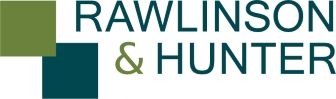 Role: Audit Team LeaderDepartment: Corporate ServicesVacancy Location: Leatherhead, Surrey with hybrid working availableContract Length: PermanentContract Type: Full TimeYour Opportunity and RoleRawlinson & Hunter LLP (“R&H”) is recruiting for an Audit Team Leader in the Corporate Services Department who can work within the department, running audits for a range of clients from SME’s to medium-sized complex groups.The client base is extensive, ranging from the business affairs of high net worth individuals to multi-national groups.  We are involved in the full spectrum of business, from start-up and entrepreneurial companies to mature groups, across a wide variety of commercial, generally high margin, sectors (eg motor sport, high end retail brand, property development, technology, financial services) and the ‘not for profit’ sector.The diverse, unusual and demanding client base makes working at R&H rewarding and challenging for senior staff and partners. Our approach is to provide proactive advice to clients, not a range of options hedged with caveats.As an Audit Team Leader your day to day work will encompass:Liaising closely with managers to undertake audit risk assessments and audit planningSupporting the managers to deliver cost effective auditsSite visits to assess the progress  of audits and provide guidance and support to on-site staffExtensive liaising with clients throughout the audit processes of planning, fieldwork and completionCompletion of audit file reviews and supporting junior staff to clear review pointsInvolvement in ACA students’ training and development and staff review process In addition, ASG supports the Transactions Support Group of the Corporate Services Department. The successful candidate has the opportunity to get involved with one off special projects including:
Preparation of statutory financial statements for big 4 firm’s audit clientsValuates Work Acquisition and disposal due diligence exercisesReview and documentation of internal control procedures and systemsHowever, this is not solely a statutory audit compliance role. There is great scope for capable individuals to broaden their business skills across the Corporate Services and Taxation Departments from involvement in due diligence, accountancy support and other commercial advisory assignments.  Opportunities for career progression within the Firm are consequently excellent.RequirementsThe main criteria for candidates applying for this position are a combination of strong technical and analytical skills combined with first rate client handling skills.   The ability to work flexibly, and on one’s own initiative, in the application of technical knowledge to deliver timely, quality outputs is essential.  The successful candidate will also be able to demonstrate the following skills, experience and attributes:Recently qualified or experienced ACAs or ACCAsExcellent technical skillsVaried statutory audit and accounts preparation experienceA strong and up-to-date knowledge of FRS 102 & IFRS and ISAs Good communication and inter-personal skillsA team approach to working and a ‘can do’ attitudeAbility to delegate to and supervise junior staffAbility to work under pressure to a high standardGood IT skills and receptive to technology changesWe are an equal opportunities employer and pride ourselves on the increasing diversity of our workforce. We believe in the best person for the job.For more information on the firm, visit our websites, www.rawlinson-hunter.com and www.rh-careers.com 